Publish Your Self AssessmentYou will now attach and/or embed your self-assessment to the bottom of the blog post with the artifact you have chosen. You may choose to make this post private or public. After placing your artifact on a blog post, follow the instructions below.Categories - Self-AssessmentTags - Now tag your post using the tag that corresponds to the competency that you have written about. You can choose more than one. Please use lower case letters and be exact.#creativethinkingcc#communicationcc#criticalthinkingcc#socialresponsibilitycc#personalidentitycc#personalawarenessccUse the Add Document button located at the top of your post page and embed your self-assessment at the bottom of your blog post.Publish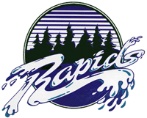 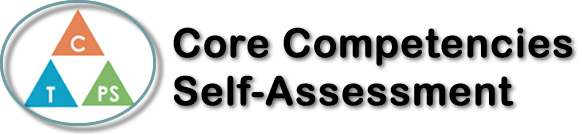 Name:  Jason WangDate:  Nov 1st , 2019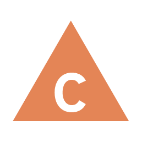 How does the artifact you selected demonstrate strengths & growth in the communication competency?In what ways might you further develop your communication competency?Self-ReflectionDescribe how the artifact you selected shows your strengths & growth in specific core competencies. The prompt questions on the left - or other self-assessment activities you may have done - may guide your reflection process.In the process of making the project, I needed to think carefully on what content and topics should be put on the PowerPoint. The content should be relevant but also appropriate for the students to watch. I need to make the presentation easy for students to understand and also present the useful information concisely. I need to speak about the content to the audience fluently the thoroughly.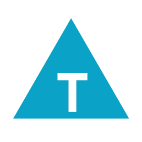 How does the artifact you selected demonstrate strengths & growth in the thinking competencies?In what ways might you further develop your thinking competencies?Self-ReflectionDescribe how the artifact you selected shows your strengths & growth in specific core competencies. The prompt questions on the left - or other self-assessment activities you may have done - may guide your reflection process.In the process of making the project, I needed to think carefully on what content and topics should be put on the PowerPoint. The content should be relevant but also appropriate for the students to watch. I need to make the presentation easy for students to understand and also present the useful information concisely. I need to speak about the content to the audience fluently the thoroughly.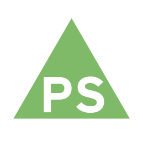 How does the artifact you selected demonstrate strengths & growth in the personal & social competencies?In what ways might you further develop your personal & social competencies?Self-ReflectionDescribe how the artifact you selected shows your strengths & growth in specific core competencies. The prompt questions on the left - or other self-assessment activities you may have done - may guide your reflection process.In the process of making the project, I needed to think carefully on what content and topics should be put on the PowerPoint. The content should be relevant but also appropriate for the students to watch. I need to make the presentation easy for students to understand and also present the useful information concisely. I need to speak about the content to the audience fluently the thoroughly.